Verkopen van een dienstAfspraak: Overleg met je docent over het aanbieden van de dienst. Zo voorkom je mogelijk dat je directe concurrentie hebt op de KerstmarktAan de volgende mogelijkheden zou je kunnen denken bij het aanbieden van een dienst:Eigen ideeën  namelijk …Andere mogelijkheden:Je plaatst tegen betaling een hennatatoeage, je lakt nagels enz.De klant gaat tegen betaling op de foto met de Kerstman Je informeert in samenwerking met een goed doel informatie aan de klant over het goede doel.Je organiseert voor ouderen tegen betaling een begeleid uitstapje met versnapering naar de Kerstmarkt.Je organiseert tegen betaling voor kleine kinderen een leuke activiteit met kleine versnapering op de Kerstmarkt.Je zorgt samen met mede studenten voor een live muziek op de kerstmarkt. Ga rond met de petOrganiseer een levende Kerststal en verkoop een verhaal. Ga rond met de pet!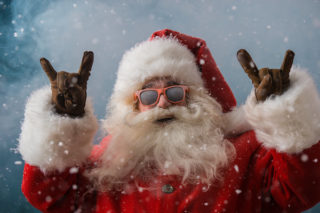 